24η ΠΡΟΣΚΛΗΣΗ ΣΥΓΚΛΗΣΗΣ ΟΙΚΟΝΟΜΙΚΗΣ ΕΠΙΤΡΟΠΗΣΚαλείστε να προσέλθετε σε τακτική συνεδρίαση της Οικονομικής Επιτροπής, σύμφωνα με τις διατάξεις του άρθρου 10 της από 11 Μαρτίου 2020 Πράξης Νομοθετικού Περιεχομένου (Π.Ν.Π.) (Α’ 55), η οποία κυρώθηκε με το άρθρο 2 του ν.4682/2020 (Α’ 76) και τροποποιήθηκε με το άρθρο 67 του Ν.4830/21, καθώς και την Κοινή Υπουργική Απόφαση Δ1α/ΓΠ.οικ.23983/29.04.2022 (ΦΕΚ 2137/Β΄/30.04.2022), που θα διεξαχθεί στο Δημοτικό Κατάστημα την 19η του μηνός Μαΐου έτους 2022, ημέρα Πέμπτη και ώρα 12:00 για την συζήτηση και λήψη αποφάσεων στα παρακάτω θέματα της ημερήσιας διάταξης, σύμφωνα με τις σχετικές διατάξεις του άρθρου 75 Ν.3852/10, όπως αντικαταστάθηκε από το άρθρο 77 του Ν.4555/18 και ισχύει :1. Εξειδίκευση πίστωσης για τις ανάγκες της διενέργειας  εκδήλωσης του ΚΔΑΠ ΟΜΟΝΟΙΑ του Δήμου Τρικκαίων στις 17/6/2022.2. Εξειδίκευση πίστωσης για τις ανάγκες της διενέργειας  εκδήλωσης του ΚΔΑΠ ΟΜΟΝΟΙΑ του Δήμου Τρικκαίων στις 21/6/2022.3. Εξειδίκευση πίστωσης για την προβολή δραστηριοτήτων των Κέντρων Δημιουργικής Απασχόλησης Παιδιών (ΚΔΑΠ) του Δήμου Τρικκαίων.4. Εξειδίκευση πίστωσης για τη μετακίνηση της κ.Γεωργίας Κοτρώνη στη διακρατική συνάντηση του ευρωπαϊκού προγράμματος URBACT III-GENDERED LANDSCAPE, στο οποίο συμμετέχει ο Δήμος Τρικκαίων και θα πραγματοποιηθεί στην πόλη Ουμέα της Σουηδίας από 8-10 Ιουνίου.5. Εξειδίκευση πίστωσης για τη διεξαγωγή του τουρνουά ποδοσφαίρου παλαίμαχων παιχτών της Εθνικής Ελλάδος Σωτήρη Κυργιάκο και Γιώργο Βακουφτσή.6. Έγκριση διαγραφής ποσού μηνιαίας συνδρομής από τον κ. Σβερώνη Χρήστο του Γεωργίου ως αχρεωστήτως βεβαιωθέν.7. Έγκριση απόδοσης λογαριασμού χρηματικού εντάλματος προπληρωμής και την απαλλαγή του υπολόγου υπαλλήλου Χρυσόμαλλου Γεώργιου.8. Έγκριση δικαιολογητικών δαπανών της πάγιας προκαταβολής των Προέδρων των Κοινοτήτων.9. Τριμηνιαία Έκθεση Εκτέλεσης Προϋπολογισμού Α’ Τριμήνου Οικονομικού έτους 2022.10. Αποδοχή δωρεάς χρηματικού ποσού.11 Έγκριση πρόσληψης έκτακτου προσωπικού με σύμβαση εργασίας ιδιωτικού  δικαίου ορισμένου χρόνου, διάρκειας έως τεσσάρων (4) μηνών για την αντιμετώπιση  εποχικών και πρόσκαιρων αναγκών κάλυψης δράσεων πυροπροστασίας.12.Έγκριση του πρακτικού φανερής πλειοδοτικής δημοπρασίας για την εκποίηση των εγκαταλελειμμένων οχημάτων μέσα στα όρια του Δήμου Τρικκαίων.13.Έγκριση πρακτικών επαναληπτικής δημοπρασίας εκτάσεων δημοτικών εκτάσεων και σχολικών αγροτεμαχίων που βρίσκονται στις Δημοτικές Ενότητες Παληοκάστρου , Εστιαιώτιδας, Φαλώρειας και Μεγάλων Καλυβίων.14.Έγκριση 1ου ΑΝΑΚΕΦΑΛΑΙΩΤΙΚΟΥ ΠΙΝΑΚΑ ΕΡΓΑΣΙΩΝ (Α.Π.Ε.) του έργου «ΑΣΤΙΚΕΣ ΣΥΝΤΗΡΗΣΕΙΣ- ΒΕΛΤΙΩΣΕΙΣ ΣΤΗΝ ΔΕ ΚΑΛΛΙΔΕΝΔΡΟΥ».15.Έγκριση μελέτης: «ΑΝΑΒΑΘΜΙΣΗ ΖΩΝΗΣ ΠΡΑΣΙΝΟΥ ΣΤΟΥΣ ΠΟΤΑΜΟΥΣ ΛΗΘΑΙΟ ΚΑΙ ΑΓΙΑΜΟΝΙΩΤΗ ΤΟΥ ΔΗΜΟΥ ΤΡΙΚΚΑΙΩΝ» και ΣΑΥ & ΦΑΥ.16.Έγκριση της μελέτης: «ΑΝΑΠΛΑΣΗ ΚΟΙΝΟΧΡΗΣΤΟΥ ΧΩΡΟΥ Ι.Ν. ΑΓ. ΕΠΙΣΚΕΨΗΣ ΣΤΗΝ ΠΟΛΗ ΤΩΝ ΤΡΙΚΑΛΩΝ» καθώς και του σχεδίου αφαλείας υγείας (ΣΑΥ) και του φακέλου ασφαλείας - υγείας (ΦΑΥ).17.Συζήτηση και λήψη απόφασης σχετικά με τον Πανελλήνιο  Καλλιτεχνικό Διαγωνισμό με τίτλο  «Φιλοτέχνηση και τοποθέτηση γλυπτών αγαλμάτων για την αισθητική αναβάθμιση του ιστορικού εμπορικού κέντρου της πόλης των Τρικάλων». που αποτελεί το 2ο υποέργο της ενταγμένης στο Ε.Π Ανταγωνιστικότητα, Επιχειρηματικότητα  πράξης με τίτλο «Ανοικτό Κέντρο Εμπορίου Δήμου Τρικκαίων»Πίνακας Αποδεκτών	ΚΟΙΝΟΠΟΙΗΣΗ	ΤΑΚΤΙΚΑ ΜΕΛΗ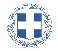 ΕΛΛΗΝΙΚΗ ΔΗΜΟΚΡΑΤΙΑ
ΝΟΜΟΣ ΤΡΙΚΑΛΩΝΔΗΜΟΣ ΤΡΙΚΚΑΙΩΝΔ/ΝΣΗ ΔΙΟΙΚΗΤΙΚΩΝ ΥΠΗΡΕΣΙΩΝΤΜΗΜΑ ΔΙΟΙΚΗΤΙΚΗΣ ΥΠΟΣΤΗΡΙΞΗΣΓραμματεία Οικονομικής ΕπιτροπήςΟΡΘΗ ΕΠΑΝΑΛΗΨΗΤρίκαλα, 13 Μαΐου 2022
Αριθ. Πρωτ. : 22287ΠΡΟΣ :  1.Τα μέλη της ΟικονομικήςΕπιτροπής (Πίνακας Αποδεκτών)(σε περίπτωση κωλύματος παρακαλείσθε να ενημερώσετε τον αναπληρωτή σας).2. Πρόεδρο Κοινότητας Τρικκαίων    κ.Μπουκοβάλα ΣτέφανοΟ Πρόεδρος της Οικονομικής ΕπιτροπήςΔημήτριος ΒασταρούχαςΑντιδήμαρχος Βαβύλης Στέφανος Σακκάς Νικόλαος Οικονόμου Ιωάννης Λεβέντη-Καρά Ευθυμία Κωτούλας Ιωάννης Λασπάς Αχιλλεύς Ζιώγας ΓεώργιοςΚαϊκης ΓεώργιοςΔήμαρχος & μέλη Εκτελεστικής ΕπιτροπήςΓενικός Γραμματέας  Δ.ΤρικκαίωνΑναπληρωματικά μέλη Ο.Ε. 